Section 2 – ReportThis is an information report only outlining the outcome of the recent Ofsted meeting.
Ward Councillors’ comments 
Not applicable as it affects all wardsLegal ImplicationsNot applicable as this is an information report.Financial ImplicationsThere are no financial implications arising from this report.Equalities implications / Public Sector Equality DutyNot applicable as this is an information report.Council PrioritiesPlease identify how the decision sought delivers these prioritiesSupporting Those Most in Need
Children and young people are given the opportunities to have the best start in life and families can thrive through having children’s services which is seen as good by the regulatory authorities.Section 3 - Statutory Officer ClearanceSection 4 - Contact Details and Background PapersContact:  Peter Tolley, Divisional Director Children and Young People, Tel: 0208 736 6978, Email: peter.tolley@harrow.gov.uk. Background Papers:  None 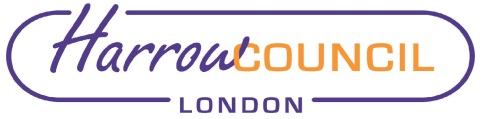 REPORT FOR:Corporate Parenting PanelDate of Meeting: 11 June 2019Subject:Ofsted Annual Engagement VisitKey Decision: NoResponsible Officer:Paul Hewitt, Corporate Director of People Portfolio Holder:Councillor Christine Robson, Portfolio Holder for Young People and SchoolsExempt:NoDecision subject to Call-in:
NoWards affected:All Enclosures:Letter from Ofsted Section 1 – Summary and RecommendationsThis report sets out the outcomes of the recent Ofsted Annual Engagement Meeting.Recommendations: That the Ofsted Annual Engagement letter and its contents be noted.Reason for recommendation:  To keep the Panel informed of progress in their role as Corporate Parents. Name:  Paul HewittxCorporate DirectorDate:  31/5/2109Ward Councillors notified:NO, as it impacts on all Wards EqIA carried out:  N/A – information report only